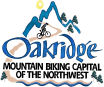 Oakridge Economic Development Advisory CommitteeWednesday December 6, 2023 at 5pmAGENDAWelcomeRoll CallPublic CommentOld BusinessNew BusinessApproval of Minutes from last meetingRevised Offer on OIP Lot 22 (in Executive Session)Oakridge-Westfir Chamber of Commerce updates Oakridge Economic “Summit” Planning - December 13th, 10:30am-2:30pmGrant opportunity updatesChanging meeting date and/or time for 2024?Reminder: City Holiday Party Sat. December 16th at 6pm at bowling alleyNext Meeting: Wednesday January 10th at 5pm (every 2nd Wednesday at 5pm)?Meeting Information:Hybrid meeting in-person City Hall conference room (48318 E. 1st Street) and via Zoom link:   https://us02web.zoom.us/j/3664311610 Or dial 669-900-9128, and then enter Meeting ID#  366 431 1610